Farha Z. Abbasi, MDDepartment of PsychiatryEast Fee Hall965 Wilson Road, Suite A222East Lansing, MI 48824(517) 353-4363Email: abbasif@msu.eduPositionsMichigan State UniversityPsychiatristClinical Assistant ProfessorChair, City of Lansing Mayor’s Mental Health Task Force Advisory Committee - Muslim Studies Program 2016-2018Managing Editor - Journal of Muslim Mental HealthFounder/Director - Muslim Mental Health Conference and ConsortiumAdvisor Islamic Medical Student Association-College of Osteopathic MedicineEmployment History2020-ongoing           Trusteeship, American Institute of Pakistan Studies (AIPS)2020-ongoing	Member, Crisis Response Task Force for Steve Fund Mental Health Task Force 2020-ongoing	Bylaws Review Committee of the College of Human Medicine, Michigan State University 	2019-2020                 Director, Geropsychiatric Evaluation and Management Services (GEMS)   Unit McLaren Hospital 2019                            Serve on committee for 5 year Psychiatry Chair review2018-ongoing           Vice Chair, College Advisory Council                                       College of Human Medicine, Michigan State University2018                            Serve on committee for 5 year Psychiatry Chair review2018-2020                Committee on Minority Mental Health, American Psychiatric Association2014-Ongoing          Member, Diversity Committee for College of Osteopathic                                       Medicine, Michigan State University2012-Ongoing          Core Faculty, Muslim Studies Program2014-Ongoing          Core Faculty, Asian Studies Center2015-Ongoing          Core Faculty, Center for Gender in Global Context2013-2016	Core Faculty- Institute of International Health2012- Ongoing	Michigan State University-Psychiatry Department 2010- 2018	Staff Psychiatrist - Olin Health Center2005 	                        Observership, Internal Medicine and Psychiatry 	Michigan State University, East Lansing, MI1992-2000 	Internist, Abbasi Medical and Surgical Hospital 	Hyderabad, Pakistan1990 – 1992 	Internist, Faisal General Medical Clinic          		Karachi, Pakistan1990 – 1991 	Medical Intern, Liaquat Medical College Eye Hospital 	Hyderabad, Pakistan1989 – 1990	Medical Intern, Radiology Internship, Liaquat Medical College	Hyderabad, PakistanMedical Education2016-ongoing		Michigan State University, Master of Public Health 2006-2010 		Michigan State University Psychiatry Residency Program1983-1989 		M.B.B.S. (Bachelor of Medicine, Bachelor of Surgery) Liaquat Medical College, Hyderabad, PakistanLicensing ExaminationsApril 2014                  	Diplomat of Neurology and PsychiatryMay 2011 		ABPN–writtenJune 2010 		USMLE Step3January 2005 		CSAJanuary 2005 		USMLE Step 2April 2004 		USMLE Step 1Honors and Awards2021	Inspiration Award winner, Community Engagement category, Michigan State University Center for Gender in Global Context2020	Mayor's Town Hero Award (Lansing MI)2018          Honoree, National Alliance of Mentally Ill2017         	American Psychiatric Foundation Award                  	Promoting Minority Mental Health2017         	Globie Award Winner, MSU Office for International Students and Scholars (LINK)2015         	Community Service Award by All Pakistanis Physician of North America2015         	Community service Award by Pakistan Women Association of Michigan2014	50th Anniversary Sister City Commission	Distinguished citizen diplomat panelist on Global Diplomatic Round Table, topics included issues and challenges facing our world2013 	Town Hero Award: Excellence in Diversity and Years of Improving Mental Health 2013 	Greater Awareness through Education Award2013 	EIDA –Excellence in Diversity Award (LINK)2011 	Presentation of Plaque by Lansing City Council 	Appreciation and recognition by Mayor of Lansing2008 	American Psychiatric Association Fellowship, 	SAMSHA FELLOW2008	American Psychiatric Association Award 	MPS, Ritz-Carlton, Dearborn, MIInvited Lectures and Presentations2021	Speaker, Cultural Proficiency Conference, Mental Health and Recovery Services 	Board of Lucas County, Ohio2021	Opening Keynote, University of Michigan Depression at College Campus Conference2021	Speaker, Mental Health for Michigan State University’s Chapter of the American Chemical Society2021	Speaker, Refugee Mental Health for Emmanuel Foundation, Refugee Outreach Collective2021	Speaker, Suicide presentation for Michigan Center for Rural Health Psychiatry Grand Rounds2021	Panelist, Webinar, “Supporting Mental Health and Well-Being of College Students of Color,” Steve Fund2021	Panelist, Webinar, MSU COM Diversity Week - Religions, Traditions & Healthcare2021	Speaker, “Understanding and Assessing Behavior Through Various Methods,” National University of Science and Technology (NUST-Pakistan)2021	Speaker, “To be or not to be a Psychiatrist, that is the Question?” PsychSIGN Region 4 Conference2021	Speaker, Grand Rounds Presentation, “Cultural Competency,” Central Michigan University College of Medicine2020	Panelist, Webinar, “Faith and Feminism,” MSU’s Women Council & Hillel Center2020	Speaker, “Ableism and Islam - Mental Health, IIlness and Disability,” Islamic Medical Association of Mid Michigan2020	Panelist, Webinar, “Building Healthy Communities: Michigan Medical & Religious Partnerships | Lifegiving Donation & Transplantation,” Eversight and the Muslim Life Planning Institute (MLPI)2020	Speaker, Webinar, “Immigration impact on mental health or minorities and health disparities,” Michigan State University Statewide Psychiatry Educational Day2020	Speaker, Webinar, “Faith and Mental Health: How Religion and Spirituality affects our resilience and wellness,” IMANA Education (LINK)2020	Panelist, Webinar, “Preventing Domestic Violence,” University of the Punjab (LINK)2020	Opening Remarks, Webinar, “Building Healthy Communities Through Vision,” Ideation Lab and Muslim Life Planning Institute 2020	Panelist, Webinar, “Faith and Mental Health: Role of religion/spirituality in our resilience and wellness,” Universitas Islam Malang (UNISMA Malang), and Universitas Negeri Makassar (UNM) (Indonesia) (LINK)2020	Speaker, Webinar, “Mental Health and COVID-19 ZOOM TALK # 8,” Zoom talks with Faizan Shafique (LINK)2020	Panelist, Diversity + Allyship Webinar, Michigan State University CHAARG, Diversity and Inclusion Committee (LINK)2020	Panelist, “Suicidal Prevention: The Role of Parents”, Association of Muslima in Nurture and Advocacy, University of Putra Malaysia (LINK)2020	Panelist, Pathways to Hope Virtual Conference, “Mental Health and Minority Populations,” NAMI San Antonio2020	Speaker, Webinar, "Mental Health Stigma - Navigating Awareness, Acceptance, and Access", IMANA Education (LINK)2020	Speaker, Webinar, "How to be Mentally & Physically Healthy during COVID-19", Pakistani Association of Lansing (LINK)2020	Speaker, “Freedom of Choice,” Allatra TV North America (LINK)2020	Panelist, “Mental Health Impact of the COVID-19 Pandemic,” Podcast, Meadows Behavioral Healthcare (LINK)2020	Speaker, Webinar on “How to be Authentic You", Healthy Lifestyle Journey Podcast (LINK)2020	Speaker, “Removing Stigma of Seeking Mental Health Services,” AllatraUnites Creative Societies (LINK)2020	Panelist, “Taking on ‘The Perfect Storm’: Faith-Based Organizations and Partnerships Address COVID-19 and Critical Behavioral Health Needs in Communities of Color,” National Network to Eliminate Disparities in Behavioral Health (LINK)2020        	Organizer and Discussant, 12th Muslim Mental Health Conference, Michigan State University, Khalil Center and the Institute of Muslim Mental Health (LINK)2020	Panelist, International Conference Creative Society, “A World Without Violence” (LINK)2020	Speaker, US Dept of Health & Human Services, The Center for Faith and Opportunity Initiatives (Partnership Center), “Mental Health in a Time of COVID-19 Webinar Series, Part 3: Task Shifting to Address Increasing Challenges” (LINK)2020	Speaker, Webinar, Jordan’s Medical Students, “Mental Health and Coping Amidst the COVID-19 Pandemic” 2020	Speaker, Association of Muslima in Nurture and Advocacy, University of Putra Malaysia, “Navigating Mental Health During the COVID-19 Pandemic” webinar (LINK)2020	Speaker, Pakistan’s COVID-19 Mental Health Hotline Volunteers, “Our Mental Health and COVID-19” webinar 2020	Speaker, East Lansing Islamic Center-Strong Muslim Series, “Ramadan and COVID-19” webinar (LINK )2020	Speaker, MSU Muslim Studies Program, “Ramadan and COVID-19: MSU Faculty Answer Your Questions” webinar (LINK)2020	Speaker, Aalia Network, “Maintaining Clarity and Wellness During Crisis” webinar (LINK)2020	Speaker, Aalia Network and New York' Office of Mental Health, “COVID-19 OMH Emotional Support Line - MLPI Supports Mental Wellness” webinar (LINK)2020	Speaker, Aalia Network,  “Managing Mental Health During Turbulent Times” webinar (LINK)2020	Speaker, EuroHealthNet, Brussles, Belgium, “Ramadan and COVID-19” webinar2020	Speaker, Muslim Student Association, Michigan State University, “Healthy Relationships”2020	Speaker, South Asian Awareness Network Conference, University of 	Michigan2020	Speaker, Active Citizens Program and Beyond, Dawood University, Karachi, Sindh, Pakistan, “Impact of Exposure to Persistent Stress on Professional Performance”	Michigan2019	Panelist for Film Screenings & Discussion of "American Muslim" and 	"The Sinkhole", Michigan State University Muslim Studies Program2019	Panelist, The Role of Religion and Spirituality in Mental Health, 	Washington DC, Stevefund.org2019        	Lecture, Biology Interest club2019         	Cultural Competency ASK1 lecture, MSU College of Human Medicine 2019           Lecture for International Student Retreat- Kellogg Biological Center2019       	Cultural Psychiatry Seminar-Psychiatry residency2019          	OST 577 Psychopathology lecture, College of Osteopathic Medicine2019      	Convenor, Global Muslim Mental Health Conference at Cambridge College, UK2019          Presented at Annual Psychiatric Conference in San Francisco2019          Participated in filming the movie On Stigma2019          Presenter, 12th Annual Muslim Studies Program Conference, “Islamophobia and It’s Impact on Education in the US and Europe”2019        	Convenor, 11th Muslim Mental Health Conference, Phoenix, Arizona (LINK)2019	Panelist, “Coping with Grief & Trauma” Webinar, American Muslim Health Professionals (LINK)2019          Lecture for Islamic Medical Association in Flint, Michigan2019          Presentation for Muslim Student Association at University of Michigan2019          Panelist, Symposium for American Academy for Advancement of Science, “The                    Biology of Resilience: How Science and Faith Work Together” (LINK)2018          Cultural competency lecture for College of Human Medicine2018          Cultural Psychiatry Seminar series – Psychiatry residence2018          Lecture for Human and Child Development2018          Keynote speaker, International Muslim Mental Health Conference, Jordan2018          Speaker, Embrace the Rain, Student Health Advisory Council, Michigan State University2018          Speaker, Expert Panel: “The Role of the Faith-Based Community as Bridge                     Builders to the Treatment Community for People with SMI.” Center for Faith and Opportunity Initiatives, U.S. Department of Health and Human Services2018	Panelist, “Race, Religion and Immigration in America Today” Michigan State University Muslim Studies Program (LINK)2018          Speaker, Islamic Scholars of North America2018          Speaker, Muslim Cultural Competency training                    Barry-Eaton District Health Department2018          Keynote, First Global Muslim Mental Health Conference                    University of Putra, Malaysia2018          Speaker, Qiyam for Muslim Youth, Islamic Center of Greater Lansing2018          Presenter, Caucus on Academic Psychiatry                    Annual American Psychiatric Association2018          Speaker, South Asian Women Association Annual Dinner2018          Speaker, Women’s retreat for Swedenborgian Church of North America	“Women in Islam”2018          Speaker, Linking All Types of Teachers to International Cross-Cultural                    Education, Amal Unbound by Aisha Saeed book club discussion2018          Speaker, MSU Community Club Board Spring Luncheon2018          Delegate at Pakistan Convocation-Hosted by Ambassador of Pakistan-USA                    “Connecting the Dots”2018           Lecture series “Understanding the Unimaginable: A conversation on 	Global Refugee Crises”2018           Convenor, 10th Annual Muslim Mental Health Conference held at Institute of Peace, Washington DC (LINK) (LINK)2018          Delegate, Interfaith Retreat for Hope, Life and Faith Network                    Saddleback Church, California2017          Brown bag series- MSU Conflict, Terrorism and Development 	Collaboratory, “Redefining Angst: Understanding Psychological Trauma 	and its Impact on Mental Health”2017          Presenter, Interfaith Anti-Bullying Summit in DC, Hosted by American Muslims Health Professionals2017     	Convenor, 9th Annual Muslim Mental Health Conference, East Lansing, MI (LINK)2017     	"Voices of Muslim Immigration from Then Until Now"                	School of Social Work, Michigan State University2017     	Presented to the Committee meeting on Violence against Women, US Dept of             	Health and Human Services2017     	Presenter, Diversity Conference, College of Graduate Services, Michigan State University2017	Speaker, Beaumont Health Ramadan Dinner 2017     	Lecture on Globalization and Diversity2017     	Presenter, Suicide Prevention Faith based task force webinar2017     	Presenter Psych Medical Conference at Duke University2017     	Presenter Muslim Student Association, University of Chapel Hill2017     	Developed e-module Anti-bullying teaching tools             	Department of Justice, United States Of America2017      	Presented on developing inclusive curriculum Muslim perspective              	CLC (curriculum committee of osteopathic medical school)2017      	Presenter Joy Initiative, College of Osteopathic Medicine2017     	Presenter, MSU Muslim Studies Program, “American Muslim Women’s Ethical Labor in Post-Election United States”2017     	Student Mental Health Panel, College of Osteopathic Medicine, MSU2016     	Presenter, Diversity Researcher’s Panel, Michigan State University2016     	Culturally Sensitive Approach to Caring for Syrian Refugees, Training provided to Samaritas Clinic2016     	Imams First Aid Mental Health Training in Freiburg, Germany 2016      	Presenter, AACAP on Challenges Faced by Muslim youth2016     	Presenter, International Research Forum on Diversity2016      	Speaker, Fastathon at Indiana State University2016      	Mental Health Panel for Medical Students, College of Human Medicine2016      	Mental Health of Imams, Islamic Scholar of North America2016      	Federal Bullying Prevention Summit, US Education Department (LINK)2016       	Mental Health Awareness, Islamic House of Knowledge2016       	Introduction to Research for Medical Students, College of Human 	Medicine2016       	Universal Muslim Association of America 2016               	Conference of Mahdi (AJTF) Chicago2016        	Briefing on Muslim Health Disparities                	Center for Faith-based and Neighborhood Partnerships                	US Department of Health and Human Services2016        	Trauma Training Workshop for Refugees and Health Worker                	Muslim Unity Center- Detroit2016         	Religion, Education and Extremism: Indonesian/US Perspective 	Conference, Asian Studies Center, Michigan State University2016         	Building Bridges: Expanding Our Knowledge of Diversity and Mental 	Health in Community Colleges2016 	MHWA Spring Meeting-Marin County California2016       	Lecture, Trauma Informed Care for Refugees                	College of Osteopathic Medicine, Michigan State University 2016        	Global Health Initiative Group Physician and Research Panel 	College of Human Medicine, Michigan State University2016       	Immigrant Children Health and Mental Health               	School of Social Work, Michigan State University2016        	European Migration Crisis: A Two-Day Conference German Section – Department of Linguistics & Germanic, Slavic, Asian, and African Languages, College of Arts and Letters, Michigan State University2016        	Eighth Muslim Mental Health Conference, Dearborn MI2015	Panelist, “Community Faith Leaders Compassion, Fatigue and Resiliency” 52nd Annual Convention ISNA (Islamic Society of North America) (LINK)2015       	Seventh Muslim Mental Health Conference, Dearborn MI2015          Panelist, Islamic Society of North America “Reclaiming the Muslim American Narrative” (LINK)2014       	Faith Based Mental Health Initiative-Member Steering Committee               	American Psychiatric Association   2014       	Sixth Muslim Mental Health Conference2014       	Panelist, SAKS institute-Many Voices One Vision, Cultural Competence & Campus Mental Illness (LINK)2013 	Participant Pimsler’s Art for Medicine Workshop:	"Transforming the Doctor-Patient Relationship" 2013 	One Health Summit, Global Risk Forum2013 	Presenter, lecture for Joy Initiative, College of Osteopathic Medicine, MSU2013	Speaker, Faculty Panel on Open Access2013 	Speaker, Lecture on Refugee Health, College of Human Medicine, Michigan State University 2013 	Presenter, Introduction to Muslim Mental Health Initiative                    Muslim Studies Program, Michigan State University 2013 	Speaker, lecture “Key to Building a Healthier and Resilient Community”                    INPEP-International Neurology Psychiatry Epidemiological program2013           Hosted, Brothers One Book One Community Movie Night, MSU Library2013	Fifth Muslim Mental Health Conference2012	Organizer, Fourth Annual Muslim Mental Health Conference2011	Panelist & Organizer, Third Annual Muslim Mental Health Conference, “Resiliency in Muslim American Students” (LINK) (LINK)2010           Presenter, Institute of Psychiatric Services workshop, Boston       “Cultural and Linguistic Matching Patient to Provider: Pros and Cons”2010 	Speaker, “Dealing with Muslim Patient Population” 	Counseling Center, Michigan State University2010 	Speaker, “Dealing with Muslim Patient Population” 	Olin Student Health Center, Michigan State University2010 	Second Muslim Mental Health Conference, Speaker: “Why it Matters: Addressing the Myths & Realities of the Relationships among Mental Health, Violence and Muslims”2009 	Introduction of guest speakers at film presentation: “Inside Islam: What a Billion Muslims Really Think?”, Michigan State University2009	Speaker, Peers Day, GMEI, “Culture Matters” East Lansing, MI2009	Speaker, Annual Psychiatric Association Workshop, 					San Francisco, CA “Impact of Immigration”2009	First Muslim Mental Health Conference, Speaker: “Islam and Medicine: 		A Mental Health Perspective”, University Club, East Lansing, MI2009	Panelist, “What Dream Was Pakistan Built On?” 					Pakistan Student Association, Michigan State University2009	Founder and Speaker, Substance Abuse Awareness Day 				University Club, East Lansing, MI2009	Host and facilitator, “Refusing to be Enemies - The Zeitouna Story” 			Sponsored by ACCEPT, Michigan State University2009	Speaker, Cultural Competency Lecture							St. Lawrence/Sparrow Health Services, Lansing, MI2009	Psychiatry Ground Rounds: “Rwandan Tutsi Genocide: Telling the Story” Presented by ACCEPT, Michigan State University2008	Speaker, “Dealing with Arab-American Patient Population”				Building Cultural Bridges in Health Care: Strength in Diversity			National Arab American Nurses Association Convention, Detroit, MI2008	Poster Presentation: “Patterns and Prevalence of Opioid Dependence “		Institute of Psychiatric Services, Chicago, IL2008	Host, Conversations with Lauren Brown, MD						“Fat Politics: A Health at Every Size Approach to Body Acceptance” 	Sponsored by ACCEPT, Michigan State University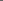 2008	Leadership Training Workshop: Component meeting for Minority Affairs Washington, DC2008	Speaker, Diversity Lecture: “All in the Family: Insight into Judaism and Islam” Sparrow Health System, Lansing MI2008	Presenter, 31 Michigan Family Medicine Research Day	(1) “Concurrent HTN Impedes Antidepressant Treatment Response” and 		(2) “Patterns and Prevalence of Opioid Dependence”2008	Presentation: (1) “Concurrent HTN Impedes Antidepressant Treatment Response”, and (2) Poster Presentation: “Patterns and Prevalence of Opioid Dependence” GMEI, Lansing Research Day, Michigan State University2007	Speaker, “Impact of Immigration on Mental Health in Muslim Populations of Michigan”, WFMH Conference on Transcultural Mental Health- Changing World: Building a Global Response, Minnesota, MN2007	Poster Presentation: 59th Annual Institute on Psychiatric Services,    Encephalitis Lethargica: A Case Study2007	Poster Presentation: GMEI, Lansing Research Day, “Encephalitis Lethargica: A Case Study”2007	Speaker, Black History Month, “Dreams Don’t Die” 					St. Lawrence/Sparrow Health Services, Lansing, MIProfessional Societies Service and Committees2020	Member, Gallin Award committee for GENCEN/MSU	2020	Member, Interview Committee for associate director CAPS/MSU2019-20    Member, Bylaws Review Committee for MSU College of Human Medicine 2018          Member, Council on Minority Mental Health and Health Disparities-                    American Psychiatric Association2018          Member, Chester M. Pierce Human Rights Award Committee-                    American Psychiatric Association2009-18    Member Mayor’s Ramadan Dinner Committee (LINK)2011	Member Community Conversations Committee 					Office for Inclusion and Intercultural Initiatives, Michigan State			University2011-12 	Information Secretary, Pakistan Association of America, Secretary2008	President Elect, Resident Chapter, Michigan Psychiatric Society  2001	Director, Pakistan Chapter Global Hope Makers 1999–2000    Secretary General, Project Mercy International, Hyderabad, PakistanProfessional Society MembershipsAmerican Psychiatric association – 2010-ongoingSouth Asian Women Association 2016-ongoingMichigan Psychiatric Society, Legislative Representative- 2007 Michigan State University CRIB- 2007American Psychiatric Association, since 2006Ingham Foundation Fundraising Committee, since 2004Contributor Michigan Public Radio –Minding Michigan Segment with Cynthia Canty, State SideTeaching2020         	Cultural Psychiatry Lectures-Psychiatry Department, Michigan State University2019         	Cultural Psychiatry Lectures-Psychiatry Department, Michigan State University2018          Cultural Sensitivity Lectures for Advanced Skills and Knowledge                    College of Human Medicine, Michigan State University2018          Advisor on PhD Dissertation Committee for Sudha Sankar                  	Human Development and Family Therapy2017         	Cultural Psychiatry Lectures-Psychiatry Department, Michigan State University2016       	Advisor on PHD-Dissertation Committee for Reham Gassas                	Human Development and Family Therapy, Michigan State University2016    	HM 534: Neurology for CHM2016         	Cultural Psychiatry Lectures-Psychiatry Department, Michigan State University2015           HM534: Neurology for CHM2015           Cultural Psychiatry Lectures-Psychiatry Department, Michigan State University2014           HM534: Neurology for CHM2014           Cultural Psychiatry Lectures-Psychiatry Department, Michigan State University2013	 Advisor on PHD Dissertation Committee for Zain Shamoon                  	 Human Development and Family Therapy, Michigan State University2013	 HM516: CHM2013	 HM534: Neurology for CHM2013	OST 577: Behavioral Health2013	HM534-11: Clinical Skill IV2012	OST 536: Cultural Competence and Health Disparities Panel2009	OST 536: Cultural Competence and Health Disparities Panel2009	Diversity Seminar: Providing Culturally Appropriate Care to Muslim Patient Populations2009	OST 590: Health Disparities and Multicultural Medical Skills2009	Psychopharmacology Seminar: Cultural Formulation 2008	Lecture: “A Case of a Father and Three Women” Students’ and Trainees’ Association (SATA) of the Michigan Psychoanalytical Institute2008	Lecture: “Neuropsychiatry”  		College of Osteopathic Medicine, Michigan State University2008	Lecture: Cultural Competency Panel 							College of Osteopathic Medicine, Michigan State University2008	Speaker, Journal Club: “Psychosis and Spirituality”2008	Speaker, “ACCEPT: A Cultural Competence Education and 				Practicing Track” 2008	Speaker, Journal Club: “Impact of Pornography on Families”Other Service2021	Member, Mental Health First Aid (MHFA) Research Advisory Group2021	Member, Biden Transition Team’s Health & Human Services Stakeholder Liaisons 2018                 Art For Healing event with National Alliance of Mentally Ill2005 – 2012	Research Associate, International Neurologic and Psychiatric Epidemiology Program (INPEP)2012 	Core Faculty, International Neurologic and Psychiatric Epidemiology Program (INPEP)2008 	Founder, A Cultural Competence Education and Practicing Tract (ACCEPT), Michigan State University2006	Designed Malawi Human Subject Research Booklet for INPEP, with MSU Committee on Research Involving Human SubjectsCommunity Service Activities2016-18           Member Greater Lansing Chapter of United Nation 2016-17	Organizing Committee, Mayors’ Ramadan Unity Dinner, Lansing MI2009	Instituted “Excellence in Diversity Award”                            Islamic Society of Greater Lansing, MI2008		Organizer, Dream Girl Benefit Gala Women’s Center of Greater Lansing2004		Organizer, Dr. Tim Francesco Bilateral Lung Transplant Fundraiser2001	Spokesperson for Rep. Paul DeWeese - Global Outreach and Islamic Awareness Programs2001	Speaker, Bureau of Citizenship and Immigration Services 2001	Speaker, Bureau of International SpeakersPublications2020	Co-author, “Adapting and Innovating to Promote Mental Health and Emotional Well-Being of Young People of Color: COVID-19 and Beyond,” A Report from The Steve Fund Crisis Response Task Force (LINK)2019	“Muslim Women’s Ethical Engagement and Emotional Coping in Post-	Election United States,” Journal of Muslim Mental Health, Vol 13 (1) (LINK)2019	“Stigma Associated with Seeking Mental Health Care in Muslim Families,” Journal of the American Academy of Child & Adolescent Psychiatry. 58. S62. 10.1016/j.jaac.2019.07.952.  (LINK)2016	“Crisis of Faith Or Mental Illness?” Journal of the American Academy of Child & Adolescent Psychiatry, 55.10.S22.10.2016/ j.jaac.2016.07.522 (LINK)Media2020	Al-Jazeera’s The Stream, “Has 2020 tested our faith?” (LINK)2020	New York Daily News, “It’s not just COVID canceling Thanksgiving, it’s family fights over Trump too” (LINK)2020	NewsPoint360, “Islamophobia in the United States During the Trump Era” (LINK)2020	Yahoo! News, “Youth suicide rates were escalating pre-pandemic. Here's how to keep the coronavirus crisis from making it worse” (LINK)2020	New York Daily News, “Election anxiety is through the roof, experts say. So what can we do?” (LINK)2020	Berkley Center for Religion, Peace and World Affairs at Georgetown University, “A Prayer, Prozac, or Both: Navigating Faith-Based Mental Health” (LINK)2020	Michigan State University Spartan DO Expert Take (LINK)2020	Fox News 47, “Help loved ones combat loneliness during isolation with these 5 tips” (LINK)2020	Masslive.com, “Multiple layers of stress and anxiety’: faith leaders talk about the impact of racial injustice, coronavirus pandemic on communities, leaders (LINK)2020	MSUToday, “MSU Experts Addressing Critical Issues For Mental Health Awareness Month” (LINK)2020	MSUToday, “Muslim Mental Health Conference Goes Global” (LINK)2020	Religion News Service, “Faith leaders try to combat stigma of mental illness, suicide” (LINK)2020	Salaam Gateway, “Muslim mental wellness: Retain core religious values to get through Ramadan in lockdown, say health professionals” (LINK)2019	NPR All Things Considered, “Coping With The Persistent Trauma Of Anti-Muslim Rhetoric And Violence” (LINK)2019	Psychology Today, “How Muslim Americans Are Fighting Mental Health Stigma” (LINK)2018	PBS News Hour, “How a mother’s struggle with mental illness inspired others to get talking” (LINK)2018	Michigan Radio, “What college students and parents should know about suicide and mental health on campus” (LINK)2018	NRP Shots Health News, “More Religious Leaders Challenge Silence, Isolation Surrounding Suicide” (LINK)2018	NPR-Michigan Radio, “Empathy, empowerment, engagement: How to talk about suicide with loved ones” (LINK)2018	Self, “What to Do if Mental Illness Runs in Your Family, Like Bruce Springsteen's” (LINK)2017	Newsweek, “Muslim Children Twice As Likely to Be Bullied, New Report Finds” (LINK)2017	Refinery29, “How To Maintain Your Mental Health While Staying Politically Active” (LINK)2017	Spartan News Room, “MSU Muslim students seek more places to pray and reflect on campus” (LINK)2017	NRP Code Switch, “Muslim Schoolchildren Bullied By Fellow Students And Teachers”  (LINK)2017	Detroit Free Press, “At Ramadan, group pushes positive images of Muslims” (LINK)2017	Spartan News Room, “Muslim women reveal the truth about hijabs” (LINK)2017	Michigan Radio, “Woman with mental illness weighs in on future of behavioral health services” (LINK)2017	Interlochen Public Radio, “In these divided times, psychological trauma takes many forms” (LINK)2017	Lansing State Journal, “More than 8,000 Rally at Capitol” (LINK)2016	Observer, “A Rising Number of Muslims Suffer From PTSD (Post-Trump Stress Disorder)” (LINK)2016	Michigan Radio, “Minding Michigan: Maintaining mental health isn’t just treating mental illness” (LINK)2016	Self, “Depression Rates Are Climbing In Teenagers And Young Adults” (LINK)2016	Michigan Radio, “Muslim Mental Health Conference to tackle opioid epidemic in Michigan”  (LINK)2016	Self, “Subtle Signs You Might Have A Drinking Problem” (LINK)2015	MSUToday, 360 Perspective, “The Journey Has Begun” (LINK)2015	New York Times, “Young Muslim Americans are Feeling the Strain of Suspiscion” (LINK)2015	Minneapolis Star Tribune, “Somali-American imams fight stigma of mental illness” (LINK)